¿Qué son los medios de comunicación?Pesar de que a diario vemos, escuchamos, leemos y, en general, estamos en contacto con diversos medios de comunicación, definirlos es una tarea compleja por la cantidad de significados y conceptos que éstos implican. Para algunos, los medios de comunicación son la manera más eficaz y rápida de transmitir un mensaje, para otros, son un vehículo de manipulación social mediante el cual los diferentes poderes de la sociedad se hacen escuchar, así como también hay quienes piensan en los medios de comunicación como si de un reflejo de la sociedad del momento se tratase, como en un medio gracias al cual es posible manifestar lo positivo y lo negativo de una situación o de un contexto determinados.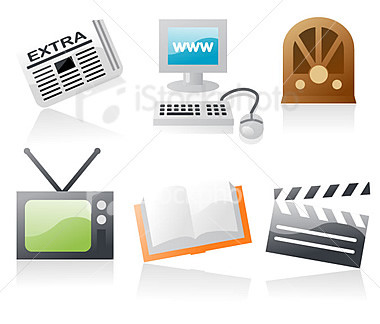 